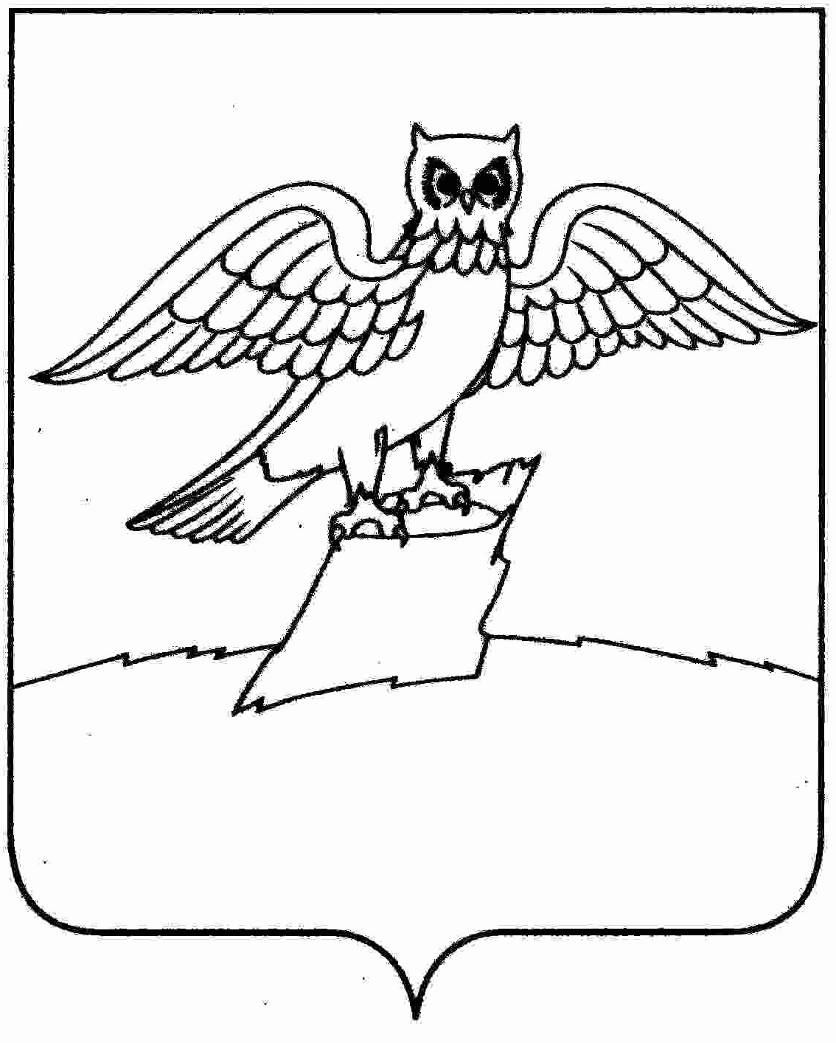 Муниципальное бюджетное учреждение культуры«Городская библиотека» города КиржачПлан работы на март 2023 годаКоличество  перерегистрированных  читателей - 550Количество книговыдач               -  7050 Заведующая МБУК «Городская библиотека»                                  О.В. Малютина№п/пДата МероприятиеВремя Место Ответственный101.03-31.03.2023«Учитель русских учителей!» (к 200-летию со д/р одного из основателей российской педагогики К.Д. Ушинского) 6+- информационно-тематический стендпостоянноул. Свердлова, д.2Логинова И.В.201.03.2023 «Дайте Кошке слово!»(1 марта) 6+- праздник – конкурс посвященный Всемирному дню кошек для детей д/с;-конкурс рисунков;-показ мультфильма «Кто сказал «Мяу!»10.00ул. Свердлова, д.2Логинова И.В.Шубина А.М.Безрукова С.В.Малютина О.В.301.03-07.03.2023«В этот день – 8 Марта!»  6+ - информационно-тематический стендв течение неделиул. Свердлова, д.2Логинова И.В.402.03.2023«Учитель русских учителей!» -информационно - тематический час  для старшеклассников с  показом презентации к 200-летию со д/р одного из основателей российской педагогики К.Д. Ушинского  с обзором  книжной выставки «Великий педагог и писатель»  и  с проведением  литературной игры «Умники и умницы» для  расширения интеллектуального  кругозора учащихся.10.00ул. Свердлова, д.2Логинова И.В.Шубина А.М.Безрукова С.В.Малютина О.В.502.03-07.03.2023 «Гений русской педагогики!» (к 200-летию со д/р одного из основателей российской педагогики К.Д. Ушинского) 6+ - настольная персональная арт-выставка  10.00ул. Свердлова, д.2Безрукова С.В.Шубина А.М.602.03-31.03.2023 «Читаем Ушинского» (Всероссийские педагогические чтения  «Творческое наследие К.Д. Ушинского в  измерениях педагогического наследия XXI века»  6+- литературные чтения, посвящённые Году  педагога и наставникав течение месяца ул. Свердлова, д.2Логинова И.В.Безрукова С.В.Шубина А.М.703.03.2023 «Сказочные уроки Константина Дмитриевича Ушинского»  6+-литературный час с использованием литературно-игровых  занятий (игры, загадки по рассказам и  сказкам) для воспитанников д/с10.00ул. Свердлова, д.2Логинова И.В.Шубина А.М.Малютина О.В.807.03.2023«8 Марта- день радости и красоты!»  6+ - детский литературно-музыкальный  утренник;- конкурс рисунков, посвященный Дню 8 Марта для  детей младшего школьного  возраста«Подари улыбку маме!»;- мастер-класс «Для любимой мамы»: изготовление цветов в технике  оригами к  Международному женскому дню 8  Марта10.00ул. Свердлова, д.2Логинова И.В.Шубина А.М.Безрукова С.В.Малютина О.В.909.03-14.03.2022«1 марта – Всемирный День гражданской обороны» 12+- неделя пропаганды материалов по ГО и ЧС  (организация  рекомендательных списков,  буклетов)в течениенеделиул. Свердлова, д.2Логинова И.В.Шубина А.М.1015.03-31.03.2023 «Время сказочных приключений!»  (к Неделе детской книги)6+-сказочный марафон к Неделе  детской книги;- мастерская книг:-ожившие герои книг;-викторина;-конкурс стихов;-конкурс рисунков и поделок (для детей школьных спортивно-оздоровительных лагерей)в течение двух недельул. Свердлова, д.2Безрукова С.В.Шубина А.М.Малютина О.В.1122.03-31.03.2023«Весенний вернисаж»  6+ - арт- выставка весенних пейзажей (представление авторских работ художников города Киржач)в течение неделиул. Свердлова, д.2Логинова И.В.Шубина А.М.1223.03.2023«Драматург на все времена»: - литературный час  с Великим писателем А.Н. Островским, с показом презентации «Жизнь его принадлежит театру» для старшеклассников, чтением отрывков из лучших произведений  автора, с использованием персональной  выставки-портрета «Мастер русской драмы» и  виртуальной  экскурсией  по музею-усадьбе А.Н. Островского  (По Пушкинской карте)  6+13.00ул. Свердлова, д.2Логинова И.В.Безрукова С.В.Шубина А.М.Малютина О.В.1329.03.2023«Весенняя сказка А. Островского» (к 200-летию со д/р А.Н. Островского) 6+- видео-просмотр с обсуждением мультипликационного  фильма  «Снегурочка»  для детей старшего возраста детских садов, проведением викторины и организацией  конкурса рисунков   по пьесе-сказкев течение неделиул. Свердлова, д.2Логинова И.В.Безрукова С.В.Шубина А.М.Малютина О.В.1431.03.2022 «Чудесный день 8 Марта!»  6+- литературно-музыкальная гостиная «Зеленая лампа» (развлекательная программа)11.00ул. Свердлова, д.2Логинова И.В.Шубина А.М.Безрукова С.В.Малютина О.В1504,11,18,25.03.2023«По следам сказочных героев!» 6+- субботний просмотр мультфильмов к  Неделе Детской книги12.00ул. Свердлова, д.2Логинова И.В.Шубина А.М.